ΑΝΑΚΟΙΝΩΣΗΑγαπητές φοιτήτριες, αγαπητοί φοιτητές του τμήματος Δασολογίας και Διαχείρισης Φυσικού Περιβάλλοντος, στο Καρπενήσι,Σας καλωσορίζω στο μικροομαδικό εργαστήριο μνημονικών τεχνικών, που διοργανώνει το Γραφείο Διασύνδεσης σε συνεργασία με το Τμήμα Δασολογίας και Διαχείρισης Φυσικού Περιβάλλοντος του  Γεωπονικού Πανεπιστημίου Αθηνών στο Καρπενήσι. ΘΕΜΑ: Μαθησιακό στυλ. Πώς να μελετώ ανάλογα με το μαθησιακό στυλ μου. Πώς θα αναπτύξω τη μεταγνωστική ικανότητα μου. Στο σεμινάριο μας θα γνωρίσουμε τα μαθησιακά στυλ που ισχύουν, ποιες είναι οι αδυναμίες του κάθε τρόπου διαβάσματος (στυλ) και πως μπορούμε να βοηθήσουμε τον κάθε τρόπο να αναπτυχθεί περισσότερο. Ημερομηνία: Πέμπτη 23 Φεβρουαρίου 2023Ώρα: 13:00-15:00Τόπος: Αμφιθέατρο, Ισόγειο του τμήματος Δασολογίας και Δ. Φ. Π. Για να δηλώσεις συμμετοχή, στείλε στο Κarfi@aua.gr, αναγράφοντας το ονοματεπώνυμό σου, τον αριθμό μητρώου φοιτητή, το έτος σπουδών, το ακαδημαϊκό σου email και το τμήμα σου.Κασσάνδρα ΓιαννακόδημαΕκπαιδευτικός Ειδικής Αγωγής M.Ed., ΜΑΣυμβουλευτική Υποστήριξη Φοιτητών με Ειδικές Εκπαιδευτικές Ανάγκες και Αναπηρίες (τμήμα Καρπενησίου)«Στο πλαίσιο της υλοποίησης της Πράξης «Υποστήριξη Παρεμβάσεων Κοινωνικής Μέριμνας Φοιτητών του Γεωπονικού Πανεπιστημίου Αθηνών» με Κωδικό ΟΠΣ 5045556, η οποία έχει ενταχθεί στο Επιχειρησιακό Πρόγραμμα «Ανάπτυξη Ανθρώπινου Δυναμικού, Εκπαίδευση και Δια Βίου Μάθηση» που συγχρηματοδοτείται από το Ευρωπαϊκό Κοινωνικό Ταμείο (ΕΚΤ)»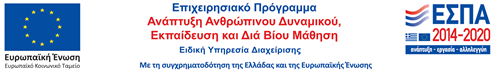 